	№61	29 декабря 2020 годаР Е Ш Е Н И ЕСобрания  депутатов  Шиньшинского сельского поселенияО внесении изменений в Положение о бюджетном процессе в Шиньшинском сельском поселенииВ соответствии с Бюджетным кодексом Российской Федерации, Налоговым кодексом Российской Федерации, Федеральным законом от 06.10.2003 года № 131-ФЗ «Об общих принципах организации местного самоуправления в Российской Федерации», Уставом Шиньшинского сельского поселения Собрание депутатов Шиньшинского сельского поселения РЕШАЕТ:1. Внести в  Положение о бюджетном процессе в Шиньшинском сельском поселении , утвержденное решением Собрания депутатов Шиньшинского сельского поселения от   " 06  " ноября 2015 года №40     следующее изменение:1.1.  в части 2 статьи 9:а)  абзац второй изложить в следующей редакции:"налога на доходы физических лиц (за исключением налога на доходы физических лиц в отношении доходов ,указанных в абзацах тридцать пятом и тридцать шестом статьи 50 Бюджетного  Кодекса)- по нормативу 2 процента;"2.   Настоящее решение вступает в силу со дня его обнародования.3.   Обнародовать настоящее решение  в установленном порядке.4. Контроль за исполнением настоящего решения возложить на постоянную комиссию по бюджету, налогам и предпринимательству.Глава   Шиньшинского  сельского поселения                    Р.Николаева                                 Шенше ял кундемдепутатше- влакын  Погынжо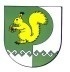 Собрание депутатовШиньшинского сельского поселения425 154 Морко район.Шенше ял, Петров  урем, 1вТелефон-влак: 9-61-97425 154, Моркинский район,село Шиньша, ул.Петрова, 1вТелефоны: 9-61-97